REGULATIONS ON HOLDING THE REPUBLICAN ONLINE CHESS TOURNAMENT ALMATY ONLINE CHESS FESTIVAL 2021GOALS AND OBJECTIVESThe competition is for purpose of:Popularization and development of chess in the Republic of Kazakhstan, in particular, in Almaty city;Involvement of the Kazakh and Almaty public to participate in chess sports events remotely in the context of current challenges;Selection of winners and prize-winners of the republican online chess competition Almaty Online Chess Festival 2021.GENERAL INFORMATION2.1. The co-organizers of the competition are the Department of Sport of Almaty city and the Kazakhstan Chess Federation RPA.2.2. The competitions consist of 20 separate republican online tournaments, including 10 open tournaments.2.3. Participation in the tournament is allowed only from a desktop computer or via a laptop.2.4. Before each tournament, an additional regulation will be drawn up, which will specify the features of this competition.PARTICIPANTS OF THE COMPETITION3.1. Citizens of the Republic of Kazakhstan (RoK) who have a Kazakhstan FIDE ID (for all tournaments) are allowed to participate in the competition as players.3.2. Foreign citizens with an international FIDE ID are allowed to participate in open tournaments (II, IV, VI, VIII, X, XII, XIV, XVI, XVIII, XX).3.3. All tournaments are held according to the semifinal-final system. Semifinals are held without monitoring in Zoom, all finals are held with monitoring in Zoom.3.4. Link to Zoom: https://us02web.zoom.us/j/6534067663ID: 6534067663Log in without a password3.5. The participant of the competition, by carrying out the registration process, thereby confirms their agreement with the rules specified in this Regulation, including the anti-cheating rules.SELECTION OF WINNERS AND PRIZE-WINNERS4.1. The winners and prize-winners of the tournament will be selected by the largest number of scores. In case of identical scores, the lichess.org platform calculates additional indicators automatically.THE PROGRAM AND ARRANGEMENTS FOR THE GAMES5.1. The competitions consist of 9 rounds according to the Swiss system (semifinals of 7 rounds). After the completion of the regular round, the next round starts automatically with the help of the lichess.org platform.5.2. Time limit: 10 minutes + 2 seconds for each moved piece, starting from the first one.5.3. Each player must connect to the Zoom video conference installed on a mobile device with video and audio communication turned on; at the same time, the camera must be in such a way that the computer monitor and the participant themselves are visible. See the sample: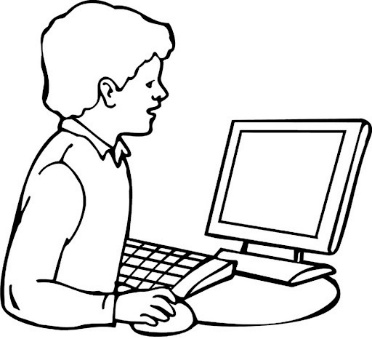 5.4. Participants have no right to leave their playing places during the game. The participant who has played their game may, with the permission of the chief arbitrators, leave the playing place before the start of the next game.5.5. If a participant does not comply with the mandatory conditions of participation specified in paragraphs 5.3 and 5.4, they may be excluded from the tournament.5.6. During the entire tournament, a video conference will be recorded using Zoom. The participant, by submitting their application, thereby agrees to the recording of the video conference.5.7. All technical problems with the Internet connection are the personal responsibility of the participant of the competition. We kindly ask you to check in advance the corresponding uninterrupted operation of the modem, the data speed.AWARDING6.1. The winners of the tournament are awarded in accordance with the taken places prescribed in the additional regulations for each tournament.6.2. Cash prizes will be transferred to the winners (prize-winners) or their legal representatives to a bank account within 30 working days. The winners must send their account details to play@kazchess.kz6.3. Taxes will be withheld from the prizes in accordance with the current legislation of the Republic of Kazakhstan.6.4. The participant can receive only one the highest prize in value.FUNDING7.1. Department of Sport of Almaty city covers the following expenses: payment for the work of judges/arbitrators and technical staff, payment for the work of representatives of the anti-cheating committee, payment for technical support/studio rental, services of an interactive online (ZOOM) platform and the prize fund of tournaments.THE PROCEDURE FOR SUBMITTING APPLICATIONS8.1. Each participant must complete the following stages of registration on the website lichess.org:8.2. Create an official login on the game site lichess.org, which corresponds to the last name and first name.Example: last name and first name – Serikov Arman, login-Serikov_Arman.A login that does not correspond to the participant's first and last name is allowed, but with the mandatory fulfillment of Paragraph 8.3.8.3. Each participant must fill out the lichess Profile as follows (in the upper right corner, select their login-profile - ) as shown in the picture below: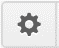 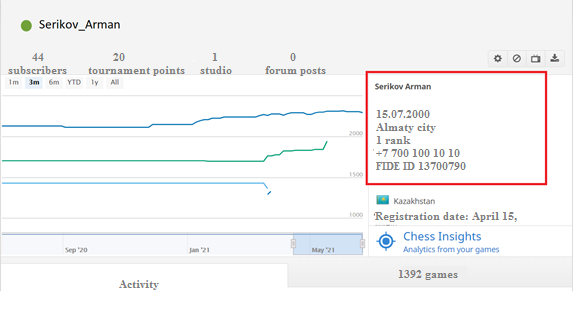 8.4. You can join the Almaty Chess Festival club at the following links:semifinal: https://lichess.org/team/almaty-chess-festival-qualification  the final: https://lichess.org/team/almaty-chess-festival-final by sending a request.8.5. An application submitted without fulfilling Paragraph 8.3 will not be accepted.8.6. Players caught cheating during the last year will not be allowed to participate in the ALMATY ONLINE CHESS FESTIVAL 2021 tournaments held by the KCF.8.7. Acceptance of applications ends 24 hours before the start of the semifinals.8.8. If the application is submitted later than the specified deadline, participation in the competition is not guaranteed.8.9. Those who wish to receive additional information can join the Telegram Chat at the link: https://t.me/AlmatyChessFestival2021 ANTI-CHEATING MEASURES9.1. In order to combat "cheating" (the use of computer programs or third-party people by participants), the tournament games will be checked by the anti-cheating program of the lichess.org site. A special team for detecting cheaters, observers and engineers of the lichess.org platform will work in coordination with their own technology for detecting unfair play to ensure fair and honest results for each game.9.2. If the fact of using third-party hints is revealed, such a participant ("cheater") will be excluded from the tournament without the right to appeal the decision. At the same time, the results of the games of "cheater" will not be canceled due to the specifics of the functioning of the lichess.org gaming platform.9.3. Information about Fair Play and about the Cheating Detection Policy of the lichess.org gaming platform can be found at https://lichess.org/terms-of-service -Principles of fair play and community.9.4. In addition, an Anti-cheating commission will work in the competition. By the decision of the Anti-Cheating Commission, a participant using hints (cheater) can be excluded from the tournament. The decisions of the Anti-Cheating Commission are final and cannot be appealed.9.5. A player caught violating the Rules of Fair Play will be disqualified from online tournaments held by the Kazakhstan Chess Federation for a period of 1 year.10. ADDITIONAL INFO10.1. The organizers of the competition reserve the right to make changes and additions to this Regulation.10.2. Amendments and additions to this Regulation are made in the form of Appendices.CONTACT INFOChief Arbitrator, FIDE International Arbitrator – Yerzhan Zhaksylykovich Shakenov;Chairman of the Anti-Cheating Commission, international grandmaster –  Pavel Mikhailovich  Kotsur."APPROVE" Chairman of the Committee on Sports and Physical Education of the Ministry of Culture and Sports of the Republic of Kazakhstan___________S. Zh. Sapiyev“__”_______________2021“APPROVED BY”Head of the Physical Education and Sports Department of Almaty city___________ R. S. Baiseitov“__”________________2021“APPROVED BY” Executive Director of the Kazakhstan Chess Federation RPA_______ A.M. Ismagambetov“__”________________2021NameDateTimePlatformQualitative compositionParticipantsI Republican online tournament (semifinal)August 719.00lichess.orgEveryone interestedCitizens of the RoKI Republican online tournament (final)August 815.00lichess.org and zoom1-70 places from the semifinals + IM, GM, WIM, WGMCitizens of the RoKII Republican online open tournament(semifinal)August 1319.00lichess.orgEveryone interestedCitizens of the RoK, foreign citizensII Republican online open tournament(final)August 14 15.00lichess.org and zoom1-70 places from the semifinals + IM, GM, WIM, WGMCitizens of the RoK, foreign citizensIII Republican online tournament(semifinal)August 20 19.00lichess.orgChildren under 14 and veterans 50+, 65+Citizens of the RoKIII Republican online tournament(final)August 21 15.00lichess.org and zoom1-70 places from the semifinals + IM, GM, WIM, WGMCitizens of the RoKIV Republican online open tournament (semifinal)August 27 19.00lichess.orgChildren under 14 and veterans 50+, 65+Citizens of the RoK, foreign citizensIV Republican online open tournament(final)August 28 15.00lichess.org and zoom1-70 places from the semifinals + IM, GM, WIM, WGMCitizens of the RoK, foreign citizensV Republican online tournament(semifinal)September 3 19.00lichess.orgChildren under 18Citizens of the RoKV Republican online tournament(final)September 4  15.00lichess.org and zoom1-70 places from the semifinals + IM, GM, WIM, WGMCitizens of the RoKVI Republican online open tournament (semifinal)September 10  19.00lichess.orgChildren under 18Citizens of the RoK, foreign citizensVI Republican online open tournament(final)September 11   15.00lichess.org and zoom1-70 places from the semifinals + IM, GM, WIM, WGMCitizens of the RoK, foreign citizensVII Republican online tournament(semifinal)September 17  19.00lichess.orgEveryone interestedCitizens of the RoKVII Republican online tournament(final)September 18  15.00lichess.org and zoom1-70 places from the semifinals + IM, GM, WIM, WGMCitizens of the RoK РКVIII Republican online open tournament (semifinal)September 24  19.00lichess.orgEveryone interestedCitizens of the RoK, foreign citizensVIII Republican online open tournament(final)September 25   15.00lichess.org and zoom1-70 places from the semifinals + IM, GM, WIM, WGMCitizens of the RoK, foreign citizensIX Republican online tournament(semifinal)October 1 19.00lichess.orgChildren under 14 and veterans 50+, 65+Citizens of the RoKIX Republican online tournament(final)October 2   15.00lichess.org and zoom1-70 places from the semifinals + IM, GM, WIM, WGMCitizens of the RoKX Republican online open tournament (semifinal)October 8  19.00lichess.orgChildren under 14 and veterans 50+, 65+Citizens of the RoK, foreign citizensX Republican online open tournament(final)October 9  15.00lichess.org and zoom1-70 places from the semifinals + IM, GM, WIM, WGMCitizens of the RoK, foreign citizensXI Republican online tournament(semifinal)October 15  19.00lichess.orgChildren under 18Citizens of the RoKXI Republican online tournament(final)October 16   15.00lichess.org and zoom1-70 places from the semifinals + IM, GM, WIM, WGMCitizens of the RoKXII Republican online open tournament (semifinal)October 22  19.00lichess.orgChildren under 18Citizens of the RoK, foreign citizensXII Republican online open tournament(final)October 23   15.00lichess.org and zoom1-70 places from the semifinals + IM, GM, WIM, WGMCitizens of the RoK, foreign citizensXIII Republican online tournament(semifinal)October 29  19.00lichess.orgEveryone interestedCitizens of the RoKXIII Republican online tournament(final)October 30   15.00lichess.org and zoom1-70 places from the semifinals + IM, GM, WIM, WGMCitizens of the RoKXIV Republican online open tournament (semifinal)November 5  19.00lichess.orgEveryone interestedCitizens of the RoK, foreign citizensXIV Republican online open tournament(final)November 6   15.00lichess.org and zoom1-70 places from the semifinals + IM, GM, WIM, WGMCitizens of the RoK, foreign citizensXV Republican online tournament(semifinal)November 12  19.00lichess.orgChildren under 14 and veterans 50+, 65+Citizens of the RoKXV Republican online tournament(final)November 13   15.00lichess.org and zoom1-70 places from the semifinals + IM, GM, WIM, WGMCitizens of the RoKXVI Republican online open tournament (semifinal)November 19  19.00lichess.orgChildren under 14 and veterans 50+, 65+Citizens of the RoK, foreign citizensXVI Republican online open tournament(final)November 20   15.00lichess.org and zoom1-70 places from the semifinals + IM, GM, WIM, WGMCitizens of the RoK, foreign citizensXVII Republican online tournament(semifinal)November 26  19.00lichess.orgChildren under 18Citizens of the RoKXVII Republican online tournament(final)November 27   15.00lichess.org and zoom1-70 places from the semifinals + IM, GM, WIM, WGMCitizens of the RoKXVIII Republican online open tournament (semifinal)December 3 19.00lichess.orgChildren under 18Citizens of the RoK, foreign citizensXVIII Republican online open tournament(final)December 4   15.00lichess.org and zoom1-70 places from the semifinals + IM, GM, WIM, WGMCitizens of the RoK, foreign citizensXIX Republican online tournament(semifinal)December 10 19.00lichess.orgEveryone interestedCitizens of the RoKXIX Republican online tournament(final)December 11 15.00lichess.org and zoom1-70 places from the semifinals + IM, GM, WIM, WGMCitizens of the RoKXX Republican online open tournament (semifinal)December 17 19.00lichess.orgEveryone interestedCitizens of the RoK, foreign citizensXX Republican online open tournament(final)December 18 15.00lichess.org and zoom1-70 places from the semifinals + IM, GM, WIM, WGMCitizens of the RoK, foreign citizens